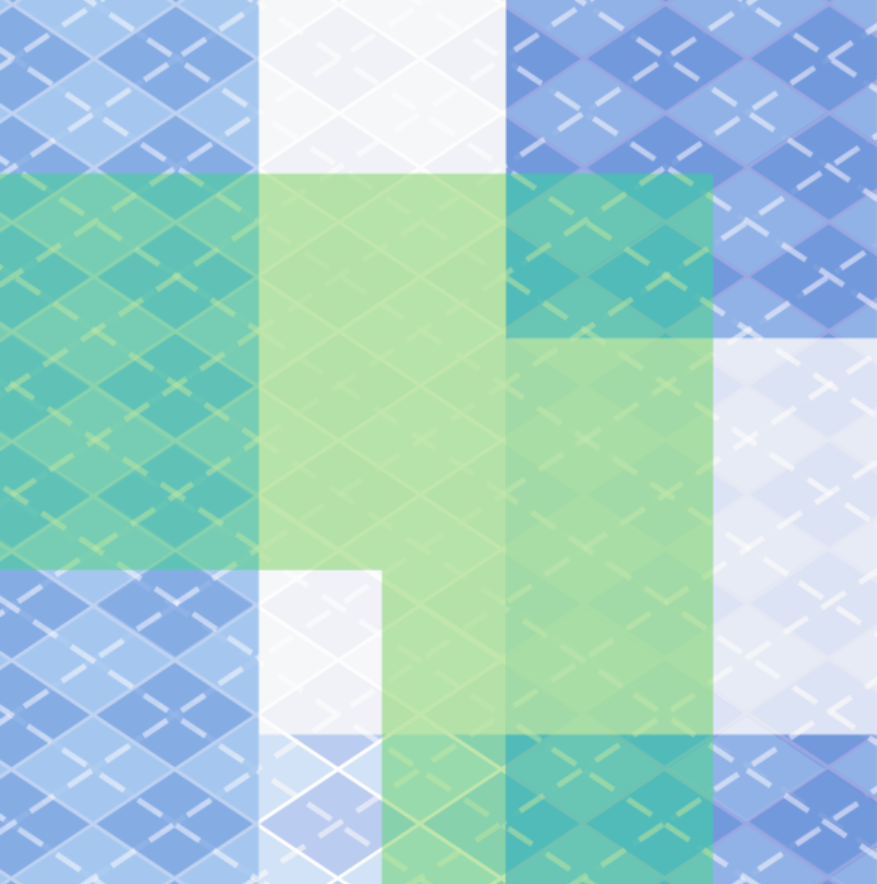 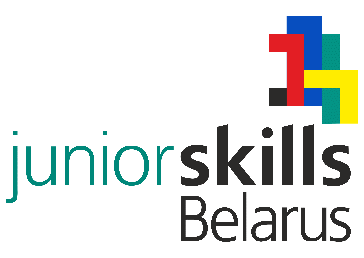 III Республиканский конкурс по основам профессиональной подготовки среди школьников«JuniorSkills Belarus»ПРАВИЛА БЕЗОПАСНОГО ПОВЕДЕНИЯ УЧАЩИХСЯ НА КОНКУРСНОЙ ПЛОЩАДКЕ ПО КОНКУРСНОЙ КОМПЕТЕНЦИИ «МОБИЛЬНАЯ РОБОТОТЕХНИКА»1. Общие требования безопасности1.1.	К работе на конкурсной площадке и выполнению задания допускаются учащиеся, которые прошли обучение безопасному поведению в местах проведения III Республиканского конкурса по основам профессиональной подготовки среди школьников «JuniorSkills Belarus» и изучили настоящие правила. 1.2.	К выполнению конкурсного задания допускаются лица, не имеющие противопоказаний по состоянию здоровья.1.3.	Соблюдение требований данных правил обязательно для всех участников соревнований.1.4.	Участники должны быть внимательны и дисциплинированы, точно выполнять указания экспертов.1.5.	Работа на конкурсной площадке разрешается исключительно в присутствии эксперта. Запрещается присутствие на конкурсной площадке посторонних лиц.1.6.	Не приступать к выполнению задания без разрешения эксперта.1.7.	В процессе выполнения заданий участники должны соблюдать правила личной гигиены, мыть руки после пользования туалетом, содержать рабочее место в чистоте, регулярно удалять мусор в мусорное ведро.1.8.	Конкурсная площадка должна быть оборудована первичными средствами пожаротушения.1.9.	На конкурсной площадке должна быть в наличии медицинская аптечка первой помощи. 1.10.	В случае получения травмы (порезы, ушибы), ожогов, а также при плохом самочувствии участники должны сообщить об этом ближайшему эксперту. 1.11.	При неисправности оборудования или инструмента прекратить выполнение задания и сообщить об этом экспертам.1.12.	За грубые нарушения правил безопасного поведения, которые привели к порче оборудования, инструмента, травме или созданию аварийной ситуации, участник отстраняется от дальнейшего участия в соревнованиях.2. Требования к учащимся по безопасному поведению перед выполнением конкурсного задания2.1.	Перед началом выполнения заданий участники должны выполнить следующее:внимательно изучить содержание и порядок проведения конкурсного задания, а также безопасные приемы его выполнения;убедиться, что рабочее место достаточно освещено, на нем не имеется лишних предметов;убедиться в исправности и целостности всех рабочих элементов робота, элементов крепления, электропроводки, переключателей, розеток, при помощи которых блоки питания робота включаются в сеть, наличии заземления; металлические корпуса всех частей электроустановок, питающихся от электросети, должны быть надежно заземлены (занулены);подготовить необходимые для работы материалы, приспособления, убрать с рабочего стола все лишнее; проверить состояние и исправность инструмента;убедиться, что робот установлен на блокирующей подставке и не касается колесами поверхности стола;убедиться в исправности и правильности подключения автономных источников питания робота (аккумуляторных батарей).2.2.	При выявлении неполадок сообщить об этом эксперту и до их устранения к работе не приступать.3. Требования к учащимся по безопасному поведению во время выполнения конкурсного задания Включать электроустановки, схемы, механизмы на рабочем столе (стенде, стене бокса), отведенном для выполнения задания, разрешается только после проверки их экспертами. Запрещается подавать питание без предупреждения всех участников задания.Работа с электрическими схемами управления коммутационной аппаратурой электрического оборудования, находящегося под напряжением, производится только в присутствии экспертов. Собирать электрические схемы, производить в них переключения необходимо только при отсутствии напряжения. Источник питания следует подключать в последнюю очередь.Запрещается использовать при сборке схемы соединительные провода с поврежденными наконечниками или нарушенной изоляцией.При наличии в схеме движущихся или вращающихся механизмов и машин, предусматривающих выполнение как прямых, так и обратных движений или прямых и реверсивных вращений, запрещается включать кнопки дистанционного управления обратным движением или реверсивным вращением до полного прекращения движения механизма в прямом направлении. Для проверки наличия напряжения на схеме нужно пользоваться указателем напряжения или измерительным прибором. Располагать измерительные приборы и аппаратуру необходимо с учетом удобств наблюдения и управления, исключая возможность соприкосновения работающих с токоведущими частями.  Запрещается оставлять без надзора не выключенные электрические схемы и устройства.Запрещается касаться руками движущихся элементов робота и дополнительного навесного оборудования во время работы робота. Запрещается проводить очистку, обслуживание, ремонт и механическую настройку элементов робота и дополнительного навесного оборудования во включенном состоянии и при подключенном к нему зарядном устройстве.  Запрещается использовать ножи при монтаже/замене/обслуживании элементов робота и дополнительного навесного оборудования.4. Требования к учащимся по безопасному поведению при возникновении аварийной ситуации4.1.	При обнаружении неисправности в работе электрических устройств, находящихся под напряжением (повышенном их нагреве, появления искрения, запаха гари, задымления и т.д.), участнику следует немедленно отключить источник электропитания и сообщить о случившемся экспертам.4.2.	При несчастном случае или внезапном заболевании необходимо в первую очередь отключить питание электроустановки, сообщить о случившемся экспертам, которые должны принять меры по оказанию первой помощи пострадавшим, вызвать скорую медицинскую помощь, при необходимости отправить пострадавшего в ближайшее лечебное учреждение.4.3.	При обнаружении неисправности на роботе и/или дополнительном навесном оборудовании необходимо немедленно остановить робот, отключить соединение робота по сети Wi-Fi с компьютером и установить робот на блокирующую подставку.4.4.	При возникновении пожара или задымления следует немедленно обесточить электрооборудование, сообщить эксперту.4.5.	При необходимости забрать свои личные вещи, покинуть конкурсную площадку и следовать за экспертом в безопасное место.5. Требования к учащимся по безопасному поведению по окончании работы5.1.	По окончании работы каждый участник соревнования обязан:выключить робота и все зарядные устройства;отключить электрические приборы и устройства от источника питания;обо всех замеченных неполадках сообщить эксперту;привести в порядок рабочее место, сдать экспертам оборудование, материалы и инструмент;снять средства индивидуальной защиты (спецодежду).6. Условия эксплуатации мобильного робота6.1.	Напряжение питания: 230 V (±10%) (47-63 Гц).6.2.	Напряжение аккумуляторных батарей: 12 V (±10%).